Паспорт «зеленой» площадки в 20 м северо-восточнее с. Новое Леушино Новолеушинского сельского поселенияТейковского муниципального района Ивановской областиУчасток: Тейковский муниципальный район, в  северо-восточнее с.Новое Леушиноплощадь участка  (возможно увеличение)земли категории «земли промышленности, энергетики, транспорта, связи, радиовещания, телевидения, информатики, земли для обеспечения космической деятельности, земли обороны, безопасности и земли иного специального назначения», государственная собственность ФОТОТАБЛИЦАЗемельный участок: в  северо-восточнее с.Новое ЛеушиноТейковского района Ивановской областиориентировочной площадью участка 2,84 гакатегория земель «земли промышленности, энергетики, транспорта, связи, радиовещания, телевидения, информатики, земли для обеспечения космической деятельности, земли обороны, безопасности и земли иного специального назначения»Земельный участок: в  северо-восточнее с.Новое ЛеушиноТейковского района Ивановской областиориентировочной площадью участка 2,84 гакатегория земель «земли промышленности, энергетики, транспорта, связи, радиовещания, телевидения, информатики, земли для обеспечения космической деятельности, земли обороны, безопасности и земли иного специального назначения»Расстояние до ближайшего жилья (с.Новое Леушино)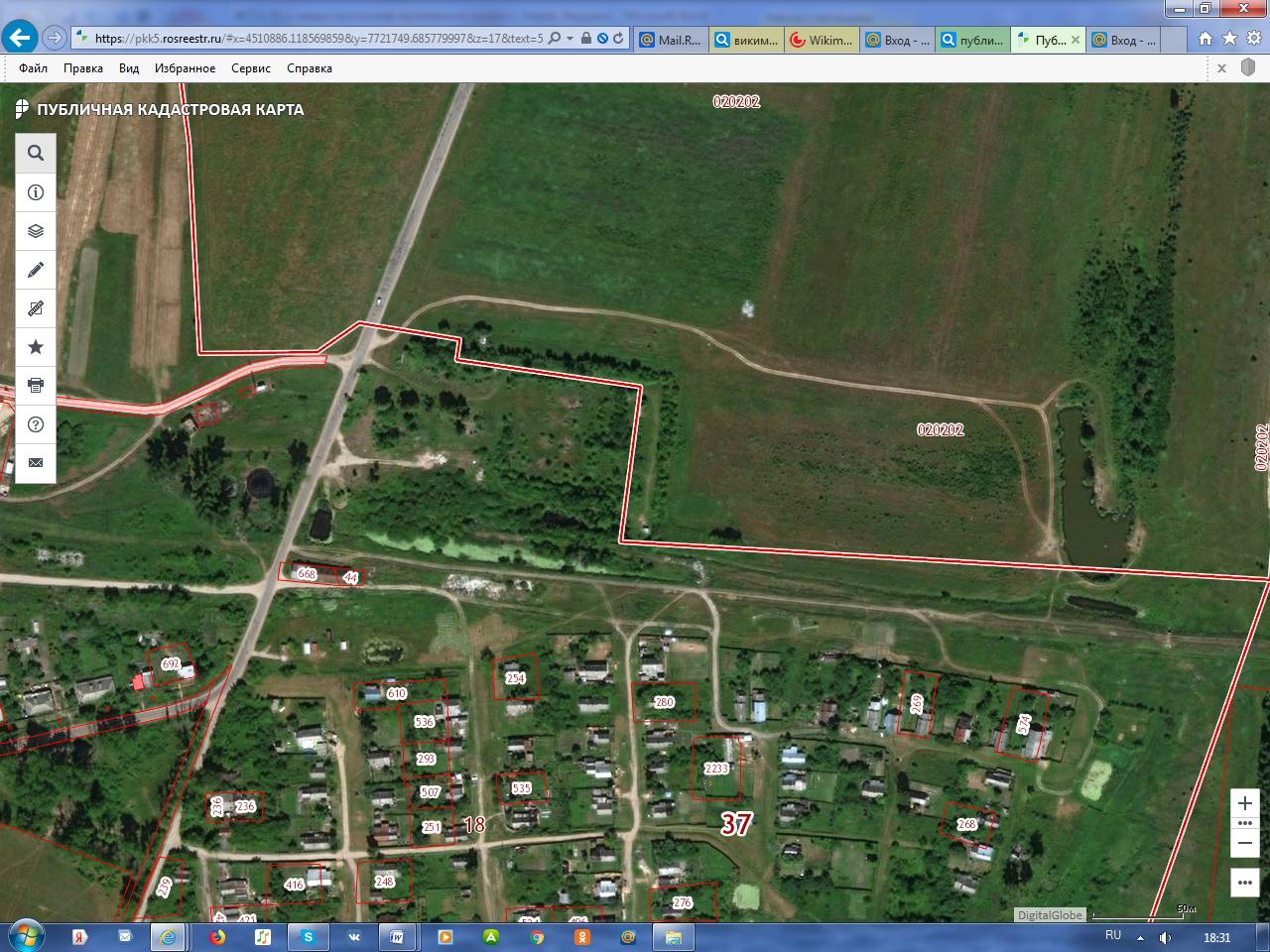 Расстояние до железнодорожной станции ТейковоСеверной железной дороги Иваново-Москва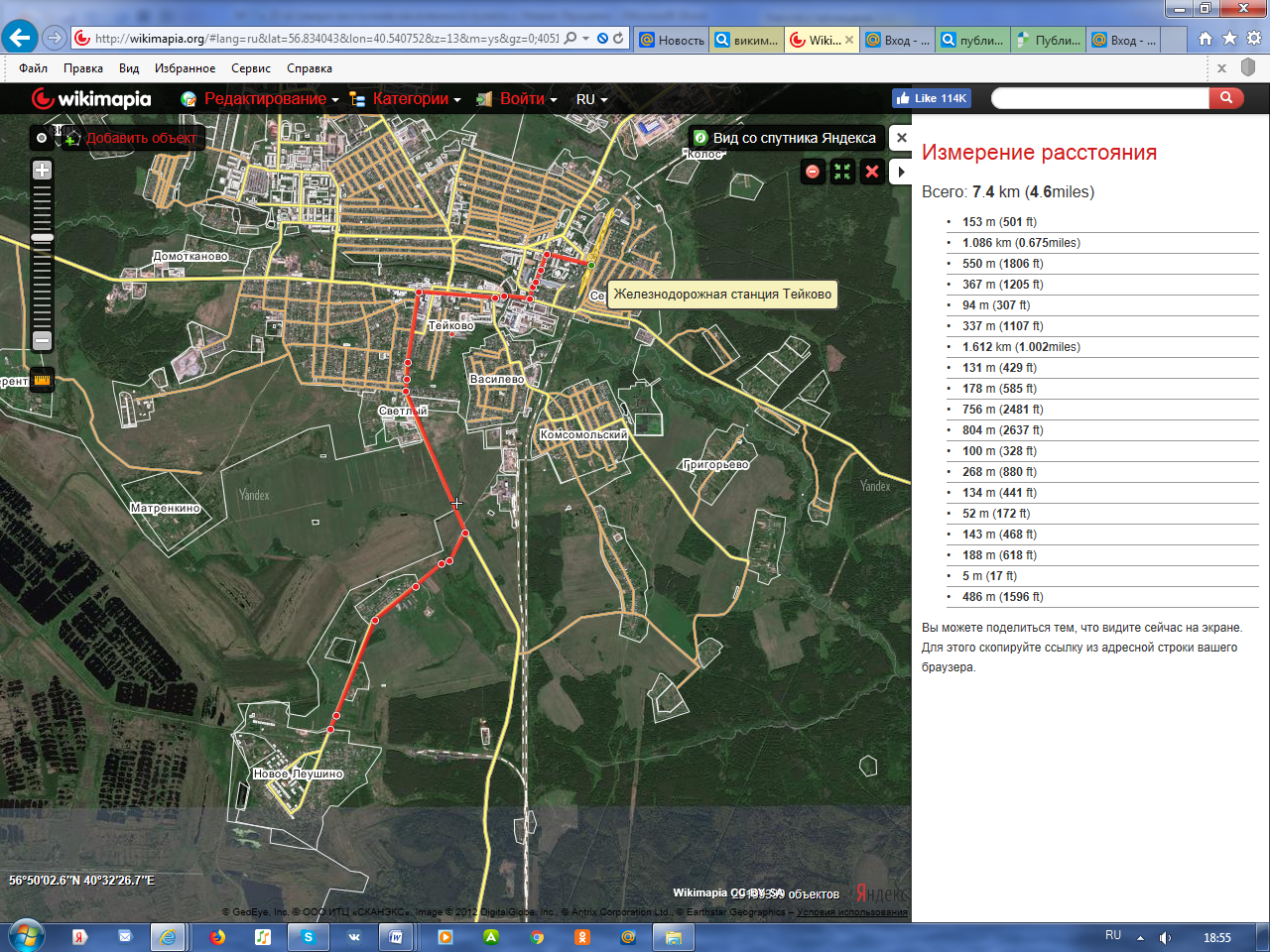 Расстояние до железнодорожной станции СахтышСеверной железной дороги Иваново-Москва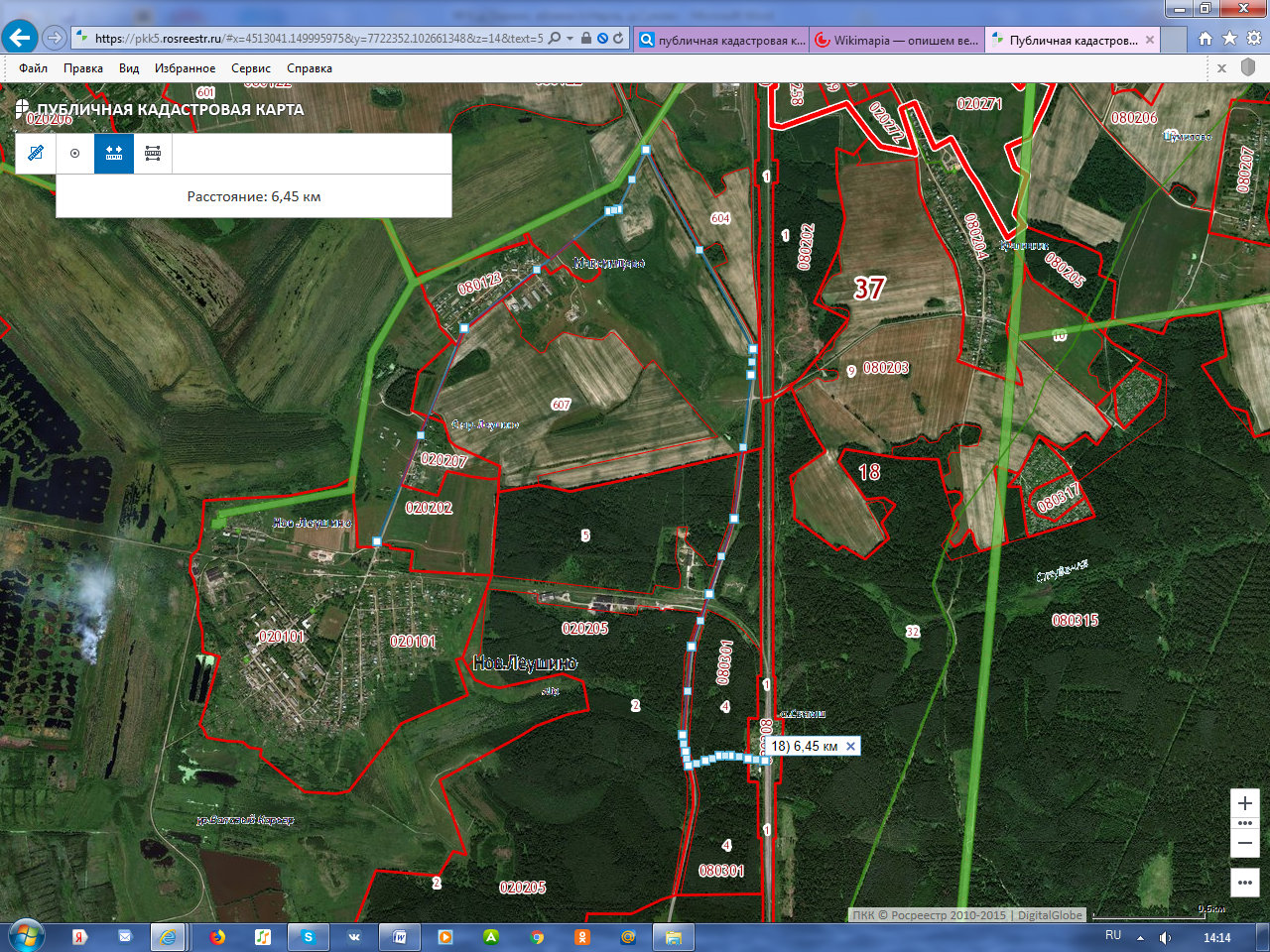 Расстояние до основных автомагистралейдо дороги общего пользования местного значения Ивановской области «Тейково - Гаврилов Посад»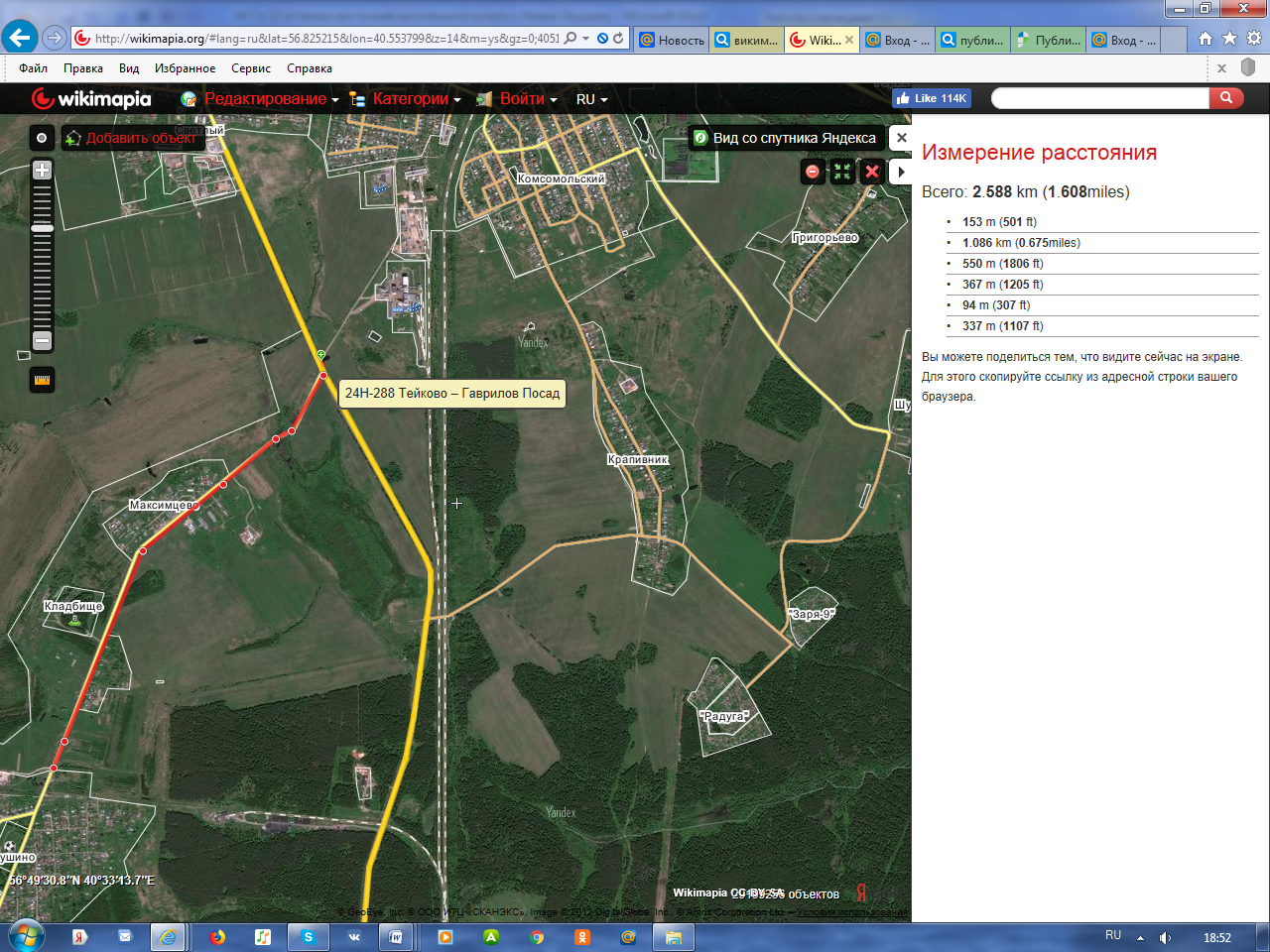 Класс объектаКласс объектаЗемельный участокКадастровая стоимость участка (руб.)Кадастровая стоимость участка (руб.)Межевание земельного участка отсутствует, кадастровая стоимость не определенаКатегория земельКатегория земель«земли промышленности, энергетики, транспорта, связи, радиовещания, телевидения, информатики, земли для обеспечения космической деятельности, земли обороны, безопасности и земли иного специального назначения»Назначение земельного участка (промышленное, жилищное, общественное, сельскохозяйственное использование или любое)Назначение земельного участка (промышленное, жилищное, общественное, сельскохозяйственное использование или любое)промышленноеОписание земельного участка Описание земельного участка участок прямоугольной формы, рельеф равнинный, закустаренПлощадь (га)Площадь (га)2,84Описание местоположение объектаОписание местоположение объектаОписание местоположение объектаРайонРайонТейковскийНаселенный пунктНаселенный пунктв  северо-восточнее с. Новое ЛеушиноСобственникСобственникгосударственная собственность не разграниченаКонтактное лицоКонтактное лицоСерова Ольга Владимировна, заместитель главы администрации, начальник отдела экономического развития, торговли и имущественных отношений, тел.(49343) 2-17-93,Фатуллаева Татьяна Николаевна,начальник отдела сельского хозяйства и земельных отношений, тел. (49343) 2-21-71Координаты для контактаКоординаты для контактаАдминистрация Тейковского муниципального района, 155040, Ивановская область,  г. Тейково, ул. Октябрьская, дом 2а Первичное назначение объектаПервичное назначение объектапроизводственная базаВозможное направление использование участка             под производственную базупод производственную базуИнженерные коммуникацииИнженерные коммуникацииИнженерные коммуникацииВодопровод (наличие, возможность подключения, расстояние до точки подключения, возможность бурения скважин)Водопровод (наличие, возможность подключения, расстояние до точки подключения, возможность бурения скважин)Имеется возможность подключения к центральным сетям водоснабжения, ближайшая точка подключения - 0,7 кмЭлектроэнергия (имеющая мощность в наличии, возможность подключения, расстояние до точки подключения)Электроэнергия (имеющая мощность в наличии, возможность подключения, расстояние до точки подключения)Имеется возможность подключения при условии  выполнения ряда мероприятий по строительству ВЛ-10 кВ от ВЛ-10 кВ №127 ПС «Н-Леушино» (ориентировочно 20 метров трассы), установке КТП-25 кВА, строительству ВЛИ-0,4 кВ (ориентировочно 20 метров трассы) и подключения на участке мощности не более 15 кВт на напряжении 0,4 кВ.В случае подачи заявки на мощность более 15 кВт, необходимо выполнить комплекс мероприятий по усилению существующей электрической сети.Отопление (состояние, возможность подключения, расстояние до точки подключения)Отопление (состояние, возможность подключения, расстояние до точки подключения)Имеется возможность подключения к центральным сетям теплоснабжения, ближайшая точка подключения - 0,7 кмГаз (имеющая мощность в наличии, возможность подключения, расстояние до точки подключения)Газ (имеющая мощность в наличии, возможность подключения, расстояние до точки подключения)Имеется возможность подключения к газопроводу, ближайшая точка подключения - 0,6 кмКанализация (состояние, возможность подключения, расстояние до точки подключения)Канализация (состояние, возможность подключения, расстояние до точки подключения)Имеется возможность подключения к центральным канализационным сетям , ближайшая точка подключения - 0,7 кмПодъездные путиПодъездные путиПодъездные путиСобственные подъездные пути (имеются, асфальтная или грунтовая дорога, по пересеченной местности, отсутствуют)Собственные подъездные пути (имеются, асфальтная или грунтовая дорога, по пересеченной местности, отсутствуют)Земельный участок примыкает к автомобильной дороге общего пользования местного значения Ивановской области «Тейково- Новое Леушино»Собственная железнодорожная ветка (имеется, отсутствует)Собственная железнодорожная ветка (имеется, отсутствует)Отсутствует Расстояние до основных автомагистралей, наименование автомагистралей (км)Расстояние до основных автомагистралей, наименование автомагистралей (км)Расстояние от границы участка до дороги общего пользования местного значения Ивановской области «Тейково - Гаврилов Посад»  - 2,59 кмРасстояние до ближайшей ж/д станции (км)Расстояние до ближайшей ж/д станции (км)Расстояние от границы участка до ж/д станции Тейково Северной железной дороги Иваново-Москва 7,4 кмРасстояние до возможной точки врезки в ж/д пути (км)Расстояние до возможной точки врезки в ж/д пути (км)Расстояние до ближайшей железнодорожной ветки 0,94кмРасстояние до ближайшего жилья (км)Расстояние до ближайшего жилья (км)Расстояние до ближайшего жилья (с.Новое Леушино) - 100мКартографический материалКартографический материалкарта расположения объекта на местностиФотография объектаФотография объектафототаблица прилагаетсяЮридическая документацияЮридическая документацияЮридическая документацияНаименование и номер документа (договор аренды, свидетельство о праве собственности)Наименование и номер документа (договор аренды, свидетельство о праве собственности)ОтсутствуетВид праваВид праване оформленОбременениеОбременениеОтсутствуетПроцент готовности (наличие или стадия готовности землеустроительной документации)Процент готовности (наличие или стадия готовности землеустроительной документации)0 %Предлагаемая форма реализацииПредлагаемая форма реализацииаренда, продажаДополнительные сведения (длительность прохождения административных процедур и т.п.)Дополнительные сведения (длительность прохождения административных процедур и т.п.)сроки оформления земельного участка в соответствии с действующим законодательствомДата подготовки сведенийДата подготовки сведений11.01.2021 год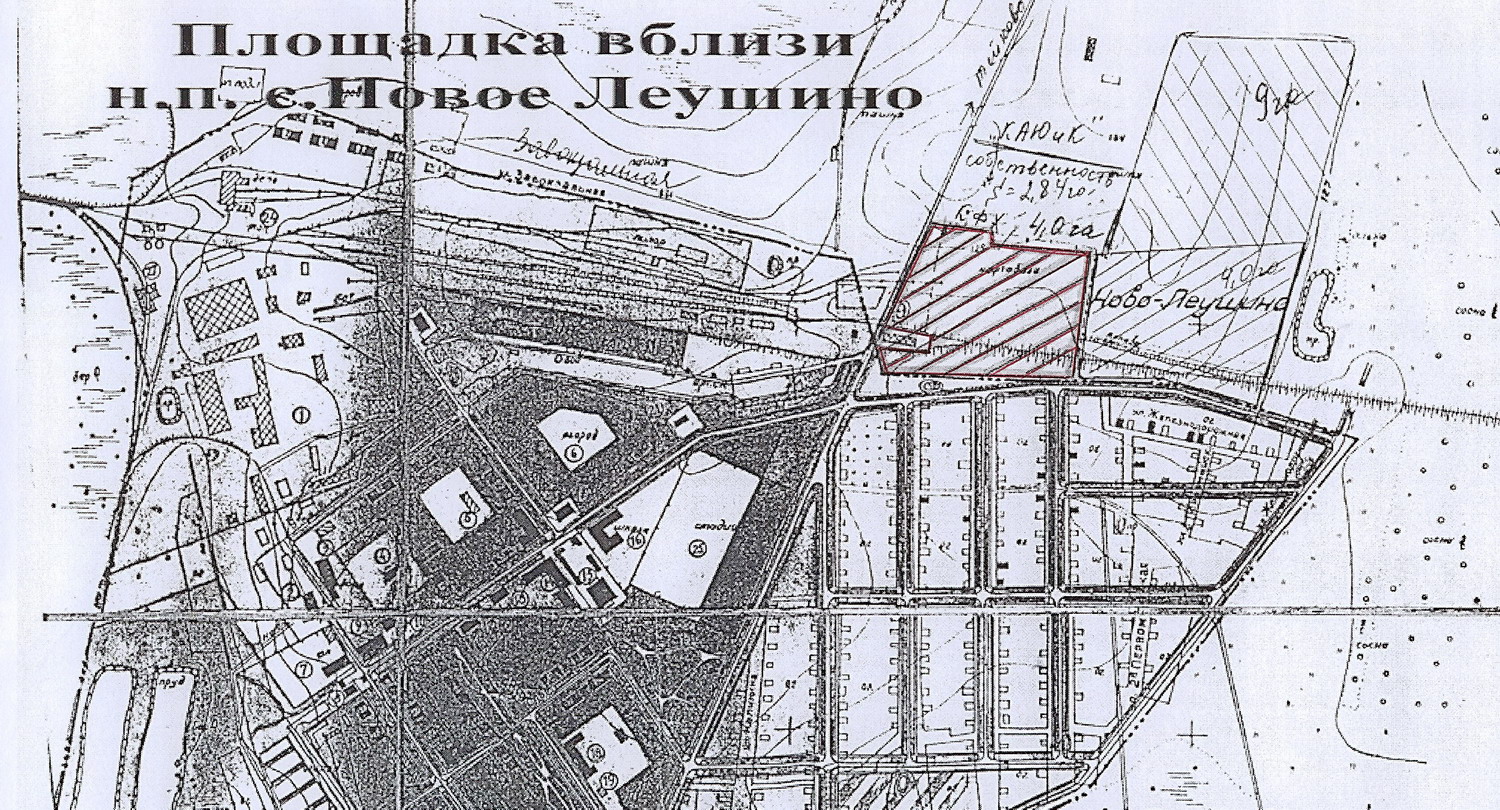 - границы участка- границы участка- границы участка- возможное увеличение- возможное увеличение- возможное увеличение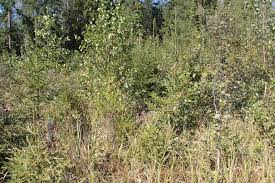 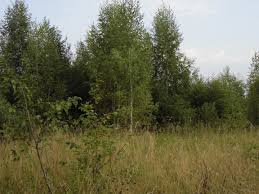 